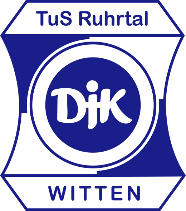 Hygienebestimmung für Sportler/innen zur Wiederaufnahme des Trainingsbetriebs der Fußballabteilung der DJK TuS Ruhrtal Witten e. V.-Gültig ab 15. Juni 2020-Die folgenden Bestimmungen gelten für die Wiedereröffnung des Sport- und Übungsbetriebs auf dem Husemann-Sportplatz. Dabei wurden die Vorgaben der Coronaschutzverordnung des Landes Nordrhein-Westfalen, die zehn Leitplanken des DOSB sowie sportartspezifischen Übergangsregeln der Spitzensportverbände (Deutscher Fußball-Bund) berücksichtigt.Vor dem Trainingsbetrieb:Alle Sportler, Gäste und Zuschauer sind verpflichtet beim Zutritt zum Husemann-Sportplatz Nacheinander die Anlage zu betretenden Abstand von 1,5 Metern einzuhalten (auch bei Warteschlangen)in Warteschlangen einen Mund-Nasen-Schutz zu tragenBis maximal 100 Gästen und Zuschauer/innen ist der Zutritt zu unserer Sportstätte gestattet, wenn die entsprechenden Hygiene- und Infektionsschutzregeln eingehalten werden.  Zur Rückverfolgbarkeit im Sinne der Coronaschutzverordnung müssen sich unsere Gäste/Zuschauer mit Namen, Anschrift und Telefonnummer in eine entsprechende Anwesenheitsliste eintragen. Allen Personen mit Fieber und/oder Symptomen einer Atemwegsinfektion (Husten, Schnupfen, etc.) ist das Betreten der Sportanlage untersagt.Sportler/innen mit Kontakt zu einer infizierten Person in den letzten 14 Tagen dürfen nicht am Training teilnehmen.Den Sportlern wird empfohlen, auf die Nutzung von Fahrgemeinschaften zu verzichten.Der Zutritt zur Sportanlage erfolgt nur über den beschilderten Eingang.Die Sportler/innen betreten einzeln die Sportanlage mit einem Abstand von mindestens 1,5 Meter zueinander. Bei Entstehung einer Warteschlange ist hier ebenfalls auf einen Mindestabstand von 1,5 Meter zu achten sowie ein Mund-Nasen-Schutz zu tragen.Vor dem Betreten des Sportplatzes müssen alle Sportler/innen sich die Hände waschen/desinfizieren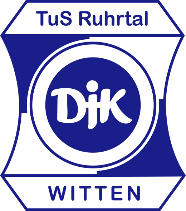 In den Toilettenanlagen gibt es eine ausreichende Menge an Handdesinfektionsmitteln, Flüssigseife und Papierhandtücher. Bitte den Abfall in den geschlossenen Behältern entsorgen.Keine körperlichen Begrüßungsrituale durchführen. (Händeschütteln, Umarmen, etc.)Die Nutzung unserer Umkleide- und Duschräume ist aktuell nicht möglich.Während des Trainingsbetrieb:In unserem Vereinsheim „Ruhrtaler Treff“ und den Sanitäranlagen ist eine Mund-Nase-Bedeckung zu tragen. Auf den Sitzplätzen darf diese abgenommen werden. Auf dem Vereinsgelände ist der Verzehr von Speisen und Getränken leider nicht gestattet. Ausgenommen sind selbst mitgebrachte Getränke während des Trainingsbetrieb. Diese sollten nach Möglichkeit namentlich gekennzeichnet sein.  Gern können Speisen und Getränke in unserem Vereinsheim erworben werden. Der Mund-Nasen-Schutz darf während des Trainingsbetriebs abgelegt werden. Für den Fall einer Verletzung muss der Mund-Nasen-Schutz jedoch immer in Reichweite aller Sportler sein. Es empfiehlt sich hier eine Sporthose mit Tasche zu tragen.Wenn Sportler die Trainingseinheit verlassen möchten, muss dies unter Einhaltung der Abstandsregel und durch Abmelden beim Trainer/in geschehen. Dies gilt auch für das Aufsuchen der Toilettenanlagen.Vermeiden von Spucken und Naseputzen auf dem FeldKein Abklatschen, in den Arm nehmen und gemeinsames JubelnAbstand von mindestens 1,5 Metern bei Ansprachen und TrainingsübungenDen Anweisungen der Trainer ist unbedingt Folge zu leisten.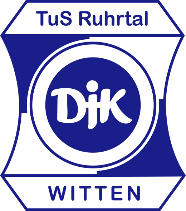 Nach dem Trainingsbetrieb:Alle Sportler/innen verlassen die Sportanlage nach Ende des Trainings unter Einhaltung des Abstandsregelung.Zum Verlassen des Husemann-Sportplatzes bitte den beschilderten Ausgang benutzen. Wichtig: Bitte informiert Eure Abholer/innen über den gesonderten Ausgang. Durch die Trennung von Ein- und Ausgang (Einbahnstraßen-System) wollen wir die persönlichen Kontakte minimieren. Beim Verlassen der Anlage bitte auch die Hände desinfizieren. Desinfektionsmittelspender stehen am Ausgang dazu für Euch bereit.Ansprechpartner:Für sämtliche Anliegen und Fragestellungen rund um die Wiederaufnahme des Trainingsbetriebs steht Euch Raimund Rewers (Telefon 0172 48725974) als unser „Corona-Beauftragter“ zur Verfügung.Des Weiteren wurden alle unsere Trainer/innen und verantwortlichen Vereinsmitarbeiter/innen in die Vorgaben zum Trainingsbetrieb, den Hygienemaßnahmen des Vereins und den verantwortungsvollen Umgang damit unterwiesen. Die Rufnummern findet Ihr aus unserer Homepage https://www.ruhrtal-fussball.de/Diese Hygienebestimmung werden auf unserer Homepage und bei Facebook veröffentlicht sowie an der Tür zum Vereinsheim ausgehängt.Wir bitten Euch diese Hygienebestimmung einzuhalten. Bitte schaut Euch diese regelmäßig vor dem jeweiligen Trainingsbetrieb an, da wir diese ständig aktualisieren werden. Nur so ist es uns möglich, Euch einen Trainingsbetrieb zu ermöglichen. Wir freuen uns sehr, Euch bald wieder auf dem Husemann-Sportplatz begrüßen zur können. Witten, 11.06.2020Vorstand der Fußball-AbteilungDJK TuS Ruhrtal Witten e. V. 